МБУ Начальная общеобразовательная школа                Музыкально-спортивное мероприятие                    «Тяжело в учении – легко в бою»Работу выполнила: учитель начальных классовСаблина Лариса ПавловнаПермский крайп. Звездный2016г.Музыкально-спортивное мероприятие  совместно с родителями «Тяжело в учении – легко в бою» (февраль 2016 )Мероприятие проводилось классом перед общешкольным мероприятием «Парад русских войск» в рамках игры «Зарничка»,  где каждый класс предстаёт в военной форме. Цель: воспитание чувства патриотизма, гражданственности, физической и нравственной культуры у воспитанников.Задачи:- расширить представление о Российской армии, познакомить с родами войск;- закрепление знаний о военных профессиях и военной техники;- развивать способность чувствовать, сопереживать, формировать умение слушать окружающих;- развитие позитивного отношения к службе в рядах  Российской Армии, умения дружить, беречь дружбу;- гармонизация детско-родительских отношений;- совершенствование координации движений, формирование ловкости и меткости у детей;- воспитание соревновательных качеств, чувства взаимопомощи и взаимовыручки;- создание условий для социализации детей с ОВЗ.		Атрибуты и оборудование: форма моряков, банданы; 3 ящика для военных пакетов; 3 военных пакета с «секретной» информацией; 3 гимнастических доски; 3 больших и 3 малых дуги; кегли, 3 стойки; по 5 колец разного цвета и по 5 кубиков такого же цвета на каждую команду; плакат «Тяжело в учении – легко в бою» (А.В. Суворов), гантели игрушечные, стул-лошадь, разрезанные картинки «самолет», «парашют» для каждой команды, «яйца» по 12 штук для каждой команды, буквы для составления слова «СПЕЦНАЗ».Дети и родители заходят в спортивный зал под песню.(«Идёт солдат по городу…»)Ведущий: - Добрый день, ребята, мальчишки и девчата, добрый день мамы и папы, добрый день, уважаемые гости. «Звёздный» - городок военныйА значит нам судьбой даноМечтать о  службе уже с детства,Мы – нашей армии зерно.Но, чтоб защитником стать,Долг солдата выполнять,Нужно с детства крепким бытьС физкультурою дружить.Спортом заниматься,Знаний военных набираться.3. И тут поможет нам зарница.Что длится весь учебный год,Такая в школе здесь традиция.Она нас к цели приведёт.Ведущий: - Мальчишки, покажитесь, ровным кругом вы пройдитесь.(«Из чего же сделаны наши мальчишки…»)Ведущий: - Папы, дедушки и братья, вы под музыку пройдитесь,Всем нам дружно покажитесь и рядом с мальчиками садитесь.(«Через две весны»)Ведущий: - Славится Русь богатырскою силою.Сила и мужество незаменимы.Ну-ка, мужчины и мальчики в ряд.Силу свою покажите всем нам. Мальчики и папы берут гантели и выполняют разминку.(«Богатырская сила»)Ведущий: - Вот это сила и сноровка, вот что значит тренировка.Звучит песня Пеппи. - Я девчонка озорная, веселушка, хохотушка, фантазёрка и болтушка.Кто сказал, что мы, девчонки,В армии не знаем толку.Вот посмотрите на нас.Всем покажем высший класс.Эй, девчонки, что сидите, свою силу покажите.Не отстанем мы от них. От мальчишек озорных.Девочки берут гантели и выполняют зарядку. (зарядка)Ну, девчонки, молодцы…Чем мы хуже, пацаны?Если будем мы стараться, каждый день тренироваться, Станем ловкими и смелыми, сильными, умелыми.Ведущий: -  Кто нужнее в армии? Ракетчик или танкист? Танкист или лётчик? Лётчик или моряк? Моряк или воздушный десантник? На эти вопросы ответить невозможно. Одним пальцем не ударишь – нужно все пальцы сжать в кулак. Так и враг получит крепкий удар, когда вместе ударят по нему ракетчики, танкисты, лётчики, моряки, воздушные десантники. 4. Всем-всем скажем мы: «Ура!»Морякам, артиллеристам, и пилотам, и танкистам, Всем, кто мир наш бережёт,И границы стережёт.За великие дела слава, слава и хвала.Пеппи: - Предлагаю поиграть и пехоту показать. В пехотинцев превратитесь, ровным строем вы пройдитесь, а девчонки у пап и мальчиков поучитесь. Построение в три колонны. («Аты-баты, шли солдаты…»)Пеппи: - Видимо без тренировки не получится так ловковсем вам выстроиться в ряд.Но ведь всех вас ждёт парад.          Кем же будем на параде?           Предстоит сейчас узнать.          Вы заданья выполняйте И буквы для названия отряда получайте.Аттракцион «Кто быстрее сядет на коня?»стул – лошадь («Тачанка») 1 буква «З»- Пеппи, Пеппи, озорница.Вам придумала сюрприз я.          Тут морские узелки. 
          Вот попробуй, развяжи.Ну-ка, папы, выходите и с мальчишками сразитесь. Папы и мальчики выстраиваются в две колонны.(«Морская»)(канаты с завязанными узлами)  2 буква «Н»  Пеппи:  - села я сейчас на лавку, стала лавка кораблём.Бескозыркой стала шапка и вода, вода кругом.С ветром весело играет там на мачте гордый флаг.И от счастья замирает мой кораблик на волнах.Эй, матросы боевые, все мальчишки озорные,Покажите высший класс Как танцуете у нас. Пока мальчики готовятся (надевают для танца воротники и береты), девочкам – задание. «Продолжи предложение»«Танком управляет…» (танкист)«Из пушки стреляет… (артиллерист)«За штурвалом самолета сидит… (летчик)«Из пулемета строчит …(пулеметчик)«В разведку ходит… (разведчик)«Границу охраняет… (пограничник)«На подводной лодке несет службу… (подводник)«С парашютом прыгает… (парашютист)«На кораблях служат… (моряки) 3 буква «Е»	Выходят мальчики и исполняют танец «Бескозырка» с флажками.- Что же дальше мне сказать?Могу загадку загадатьСмело в небе проплывает, обгоняя птиц полёт.Человек им управляет. Что же это?                                            (самолёт)Вот ещё одна загадка. Вы послушайте, девчата.Тучек нет на горизонте. Но открылся в небе зонтик.Через несколько минут опустился (парашют).Команда мальчиков, команда пап и команда девочек составляют две картинки из частей. («Гимн в-воздуш. сил»)4 буква «П»3 командыБег с препятствием.  «Доставь в штаб срочное донесение» («Песня про солдата»)Папы, мальчики и девочки строятся в 3 колонны. По сигналу ведущего первый участник с пакетом в руках, преодолевая препятствия (по доске, подлезает под дугу, змейкой между кеглями, перепрыгнуть через дугу), бежит до стойки, оббегает её и возвращается по прямой, передавая пакет следующему. Последний участник бежит, преодолевая препятствия и бросает пакет в специальный ящик и возвращается обратно в свою команду. В чьей команде пакет первым окажется в ящике, та команда и побеждает. Доска       дуга    кегли     дуга    стойка5 буква «Ц»«Саперы и минеры» (музыка для конкурса)По сигналу ведущего первый участник с корзинкой в руках бежит, раскладывая цветные кубики в соответствующего цвета кольца «минирует» и,  оббежав стойку, возвращается обратно по прямой, передавая корзинку следующему участнику. Следующий участник бежит и собирает в корзинку кубики «разминирует» и возвращается обратно. Таким образом, пробегает вся команда. Чья команда заканчивает задание первой, та и побеждает.6 буква «А»«Приготовь обед».  Перед каждой командой  в «миске» по одинаковому количеству «яиц». Необходимо  с расстояния забросить в кастрюлю.  Побеждает та команда, у которой большее количество попаданий.  7 буква «С» Подсчёт букв. Аплодисменты команде, где большее количество букв.Из каждой команды выходят участники с буквами, объединяются.Составление слова спецназ (секретные задания государственной важности).Пеппи: - Вы теперь отряд спецназ.Очень рада я за вас.И девчонки молодцы,Вы меня не подвели.Ну, а мне идти пора…До свиданья, детвора!( песня Пеппи)Ведущий: - Всё может родная земля: накормить тёплым хлебом, напоить родниковой водой, восхитить своей красотой. Только защитить себя не может. Поэтому, защита Отечества – долг тех, кто ест её хлеб, пьёт её воду, любуется её красотой. А это наши солдаты, наша армия. Сегодня ребята показали: как они хотят быть похожими на вас, папы. И об этом они споют в завершении нашего праздника песню.Песня «Бравые солдаты»Ответное слово пап (вручение формы для парада).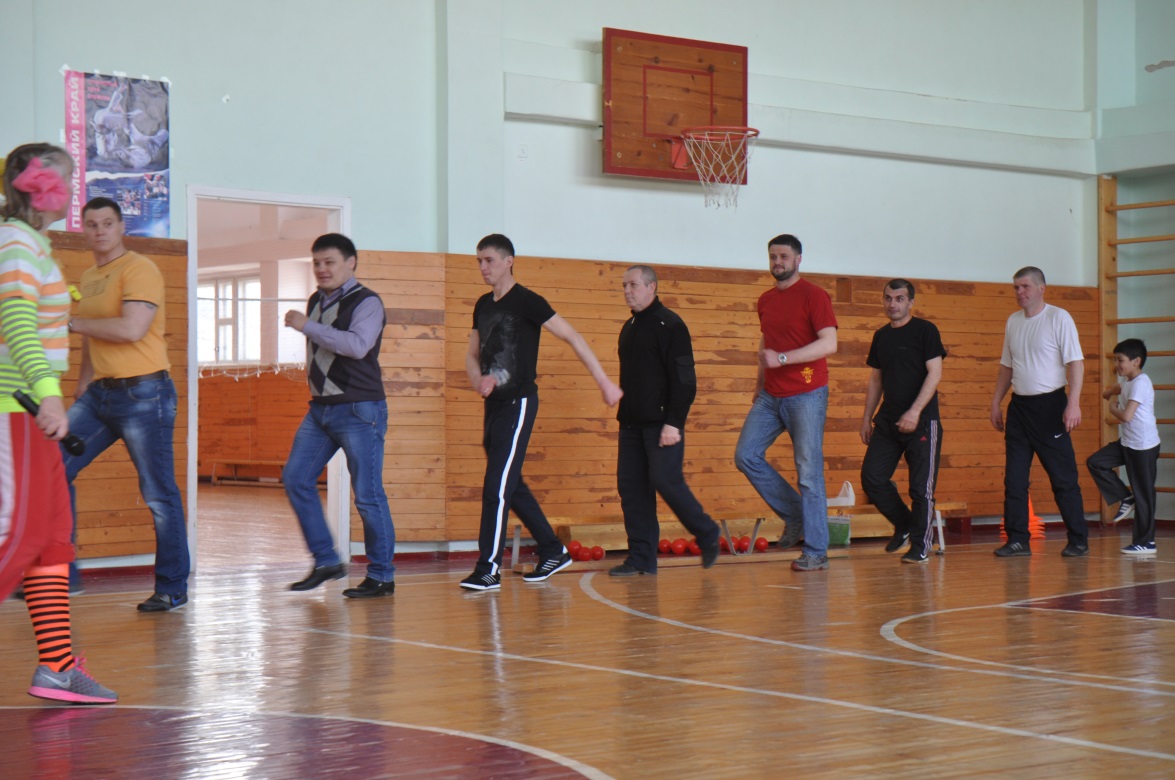 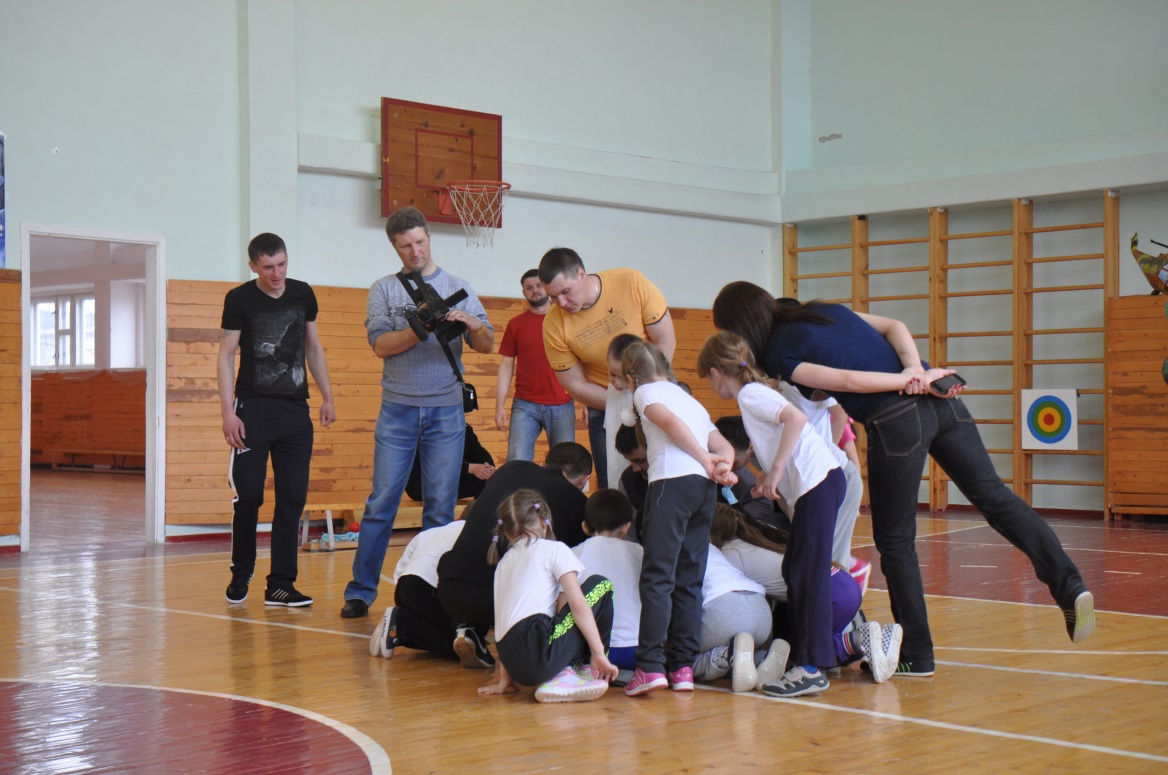 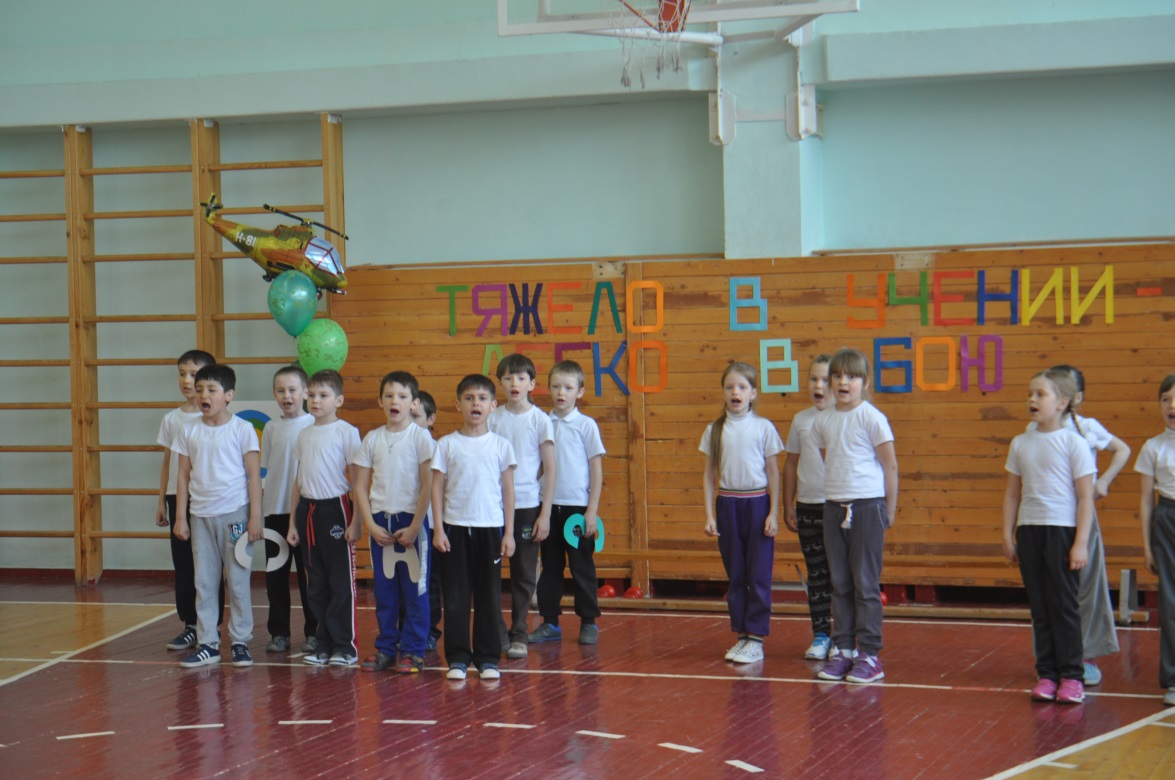 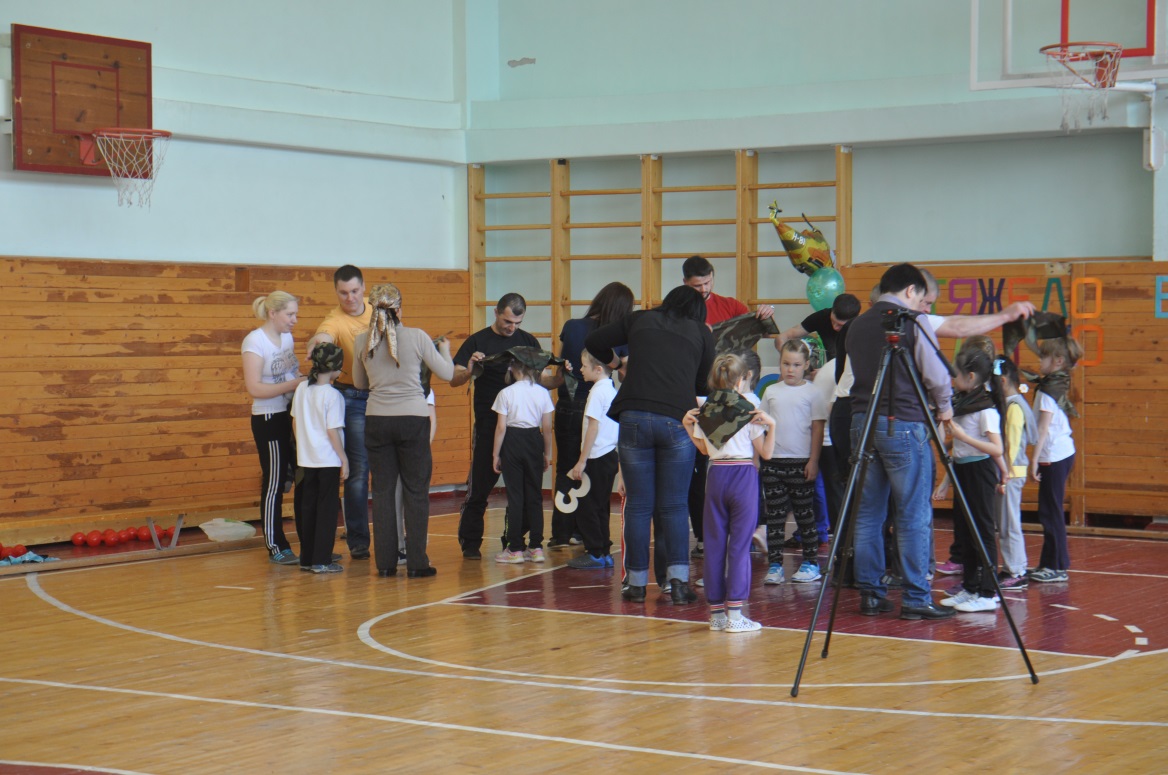 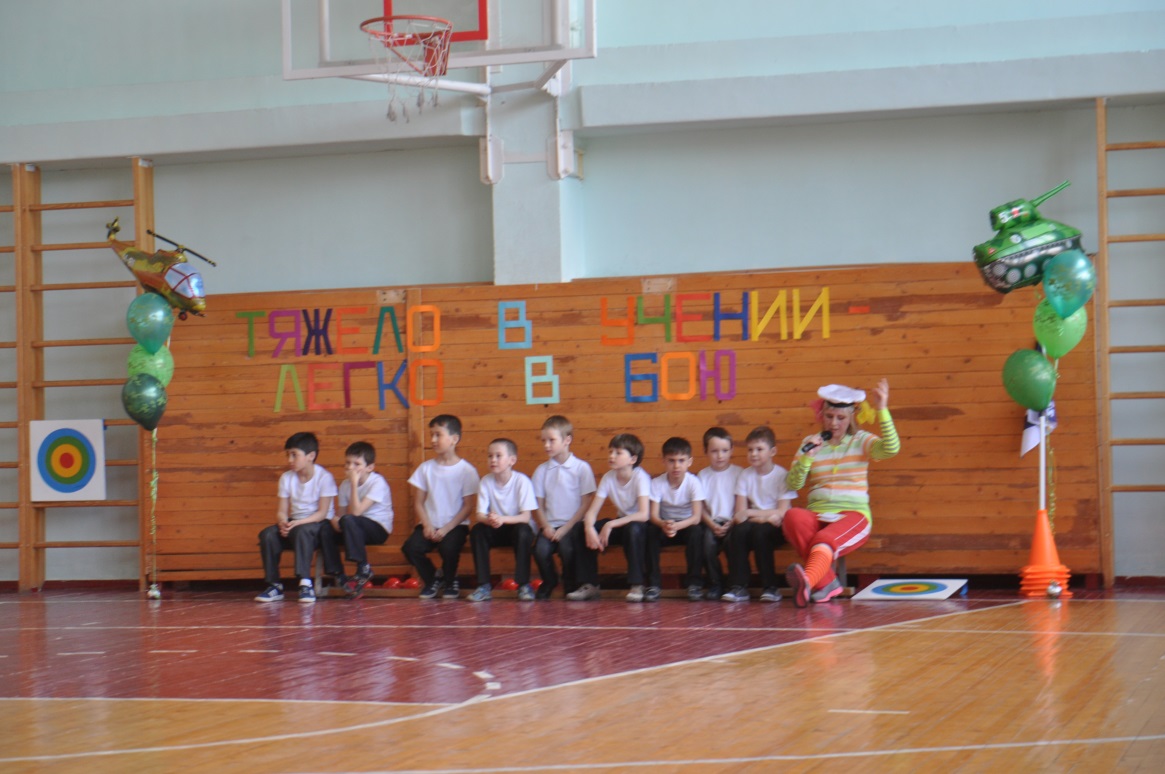 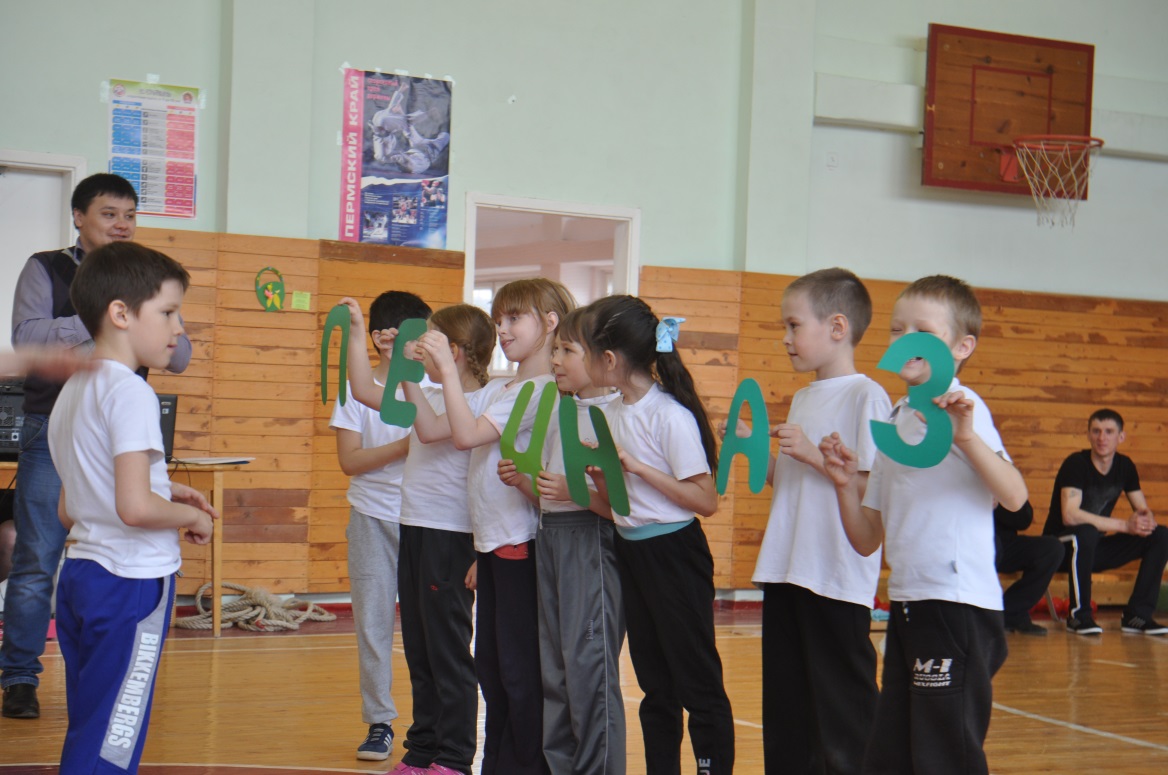 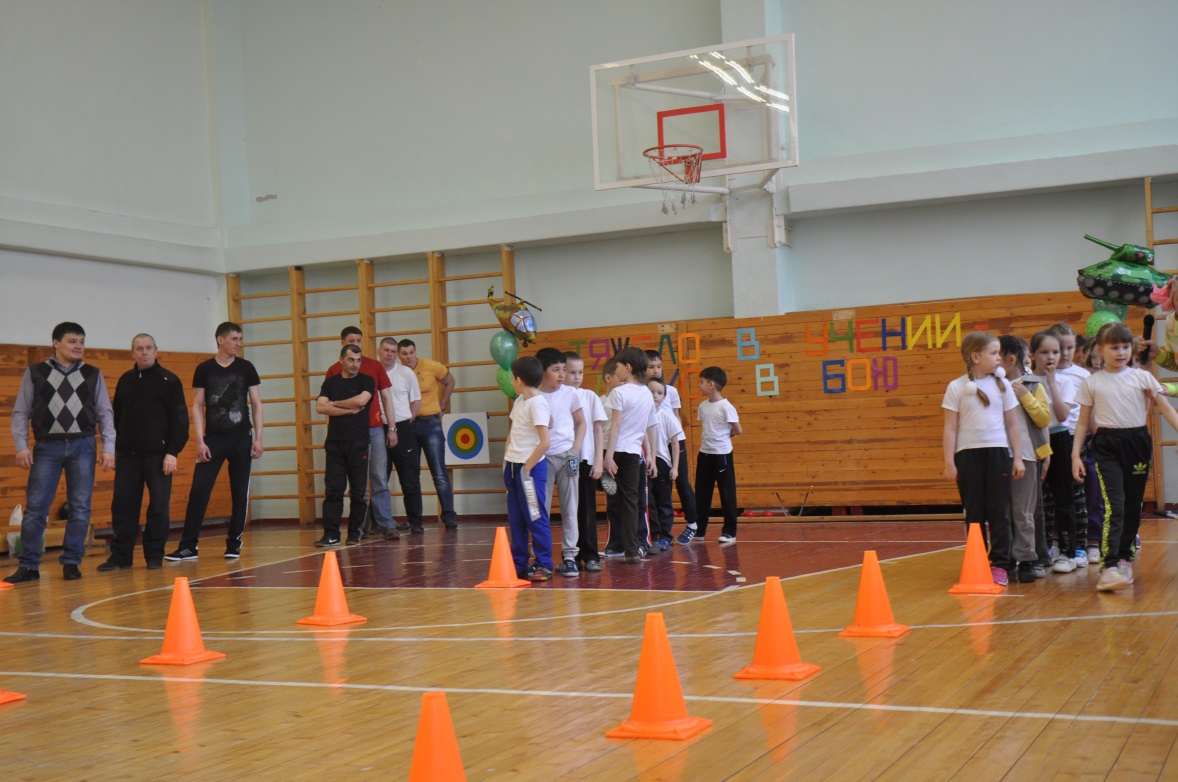 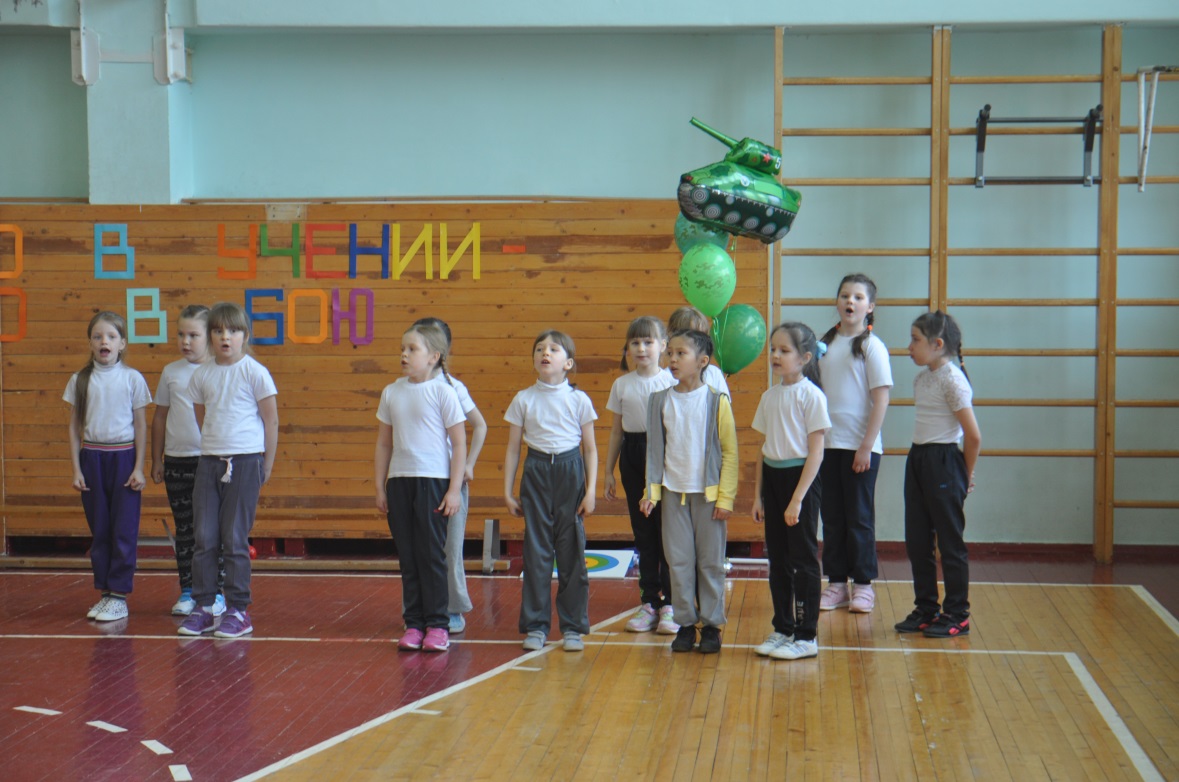 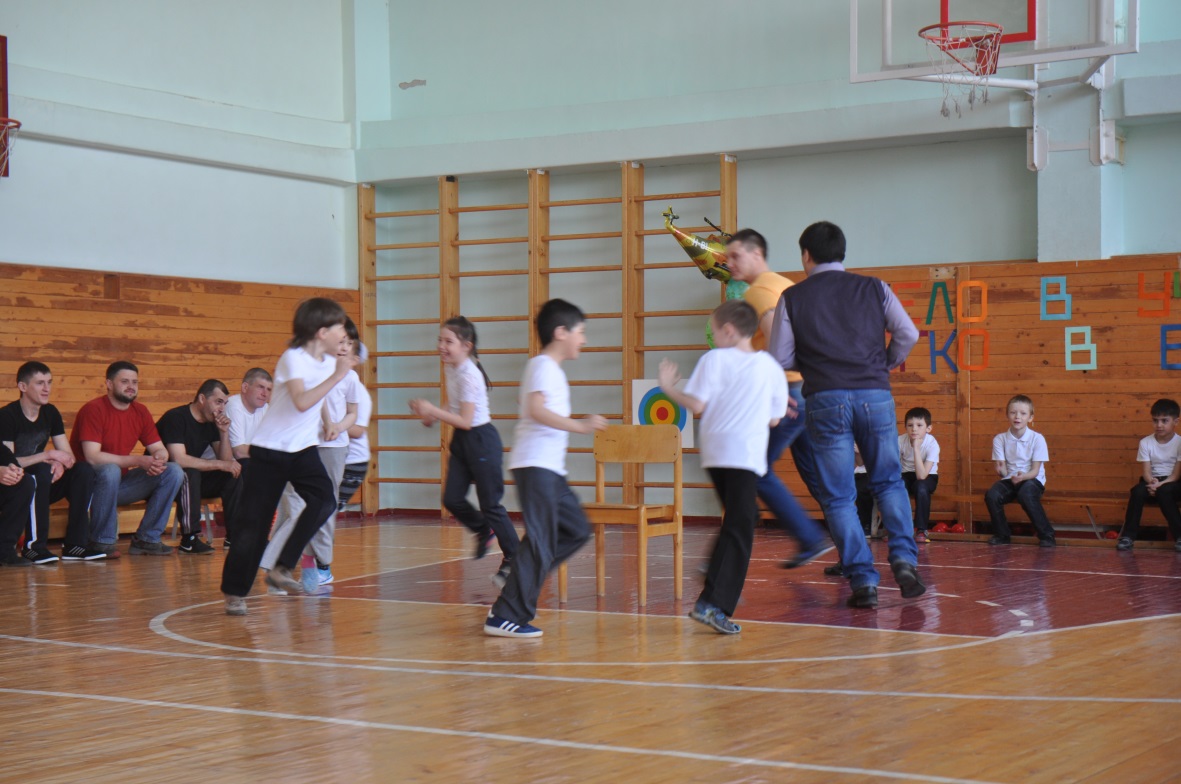 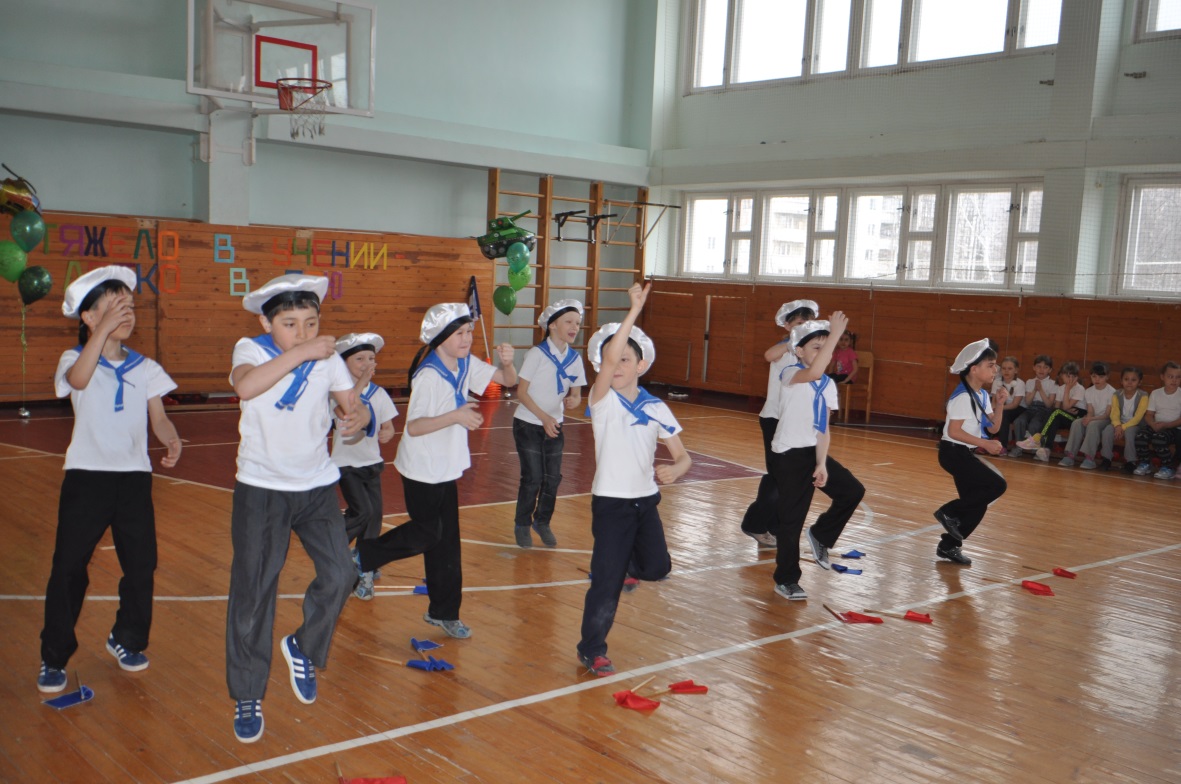 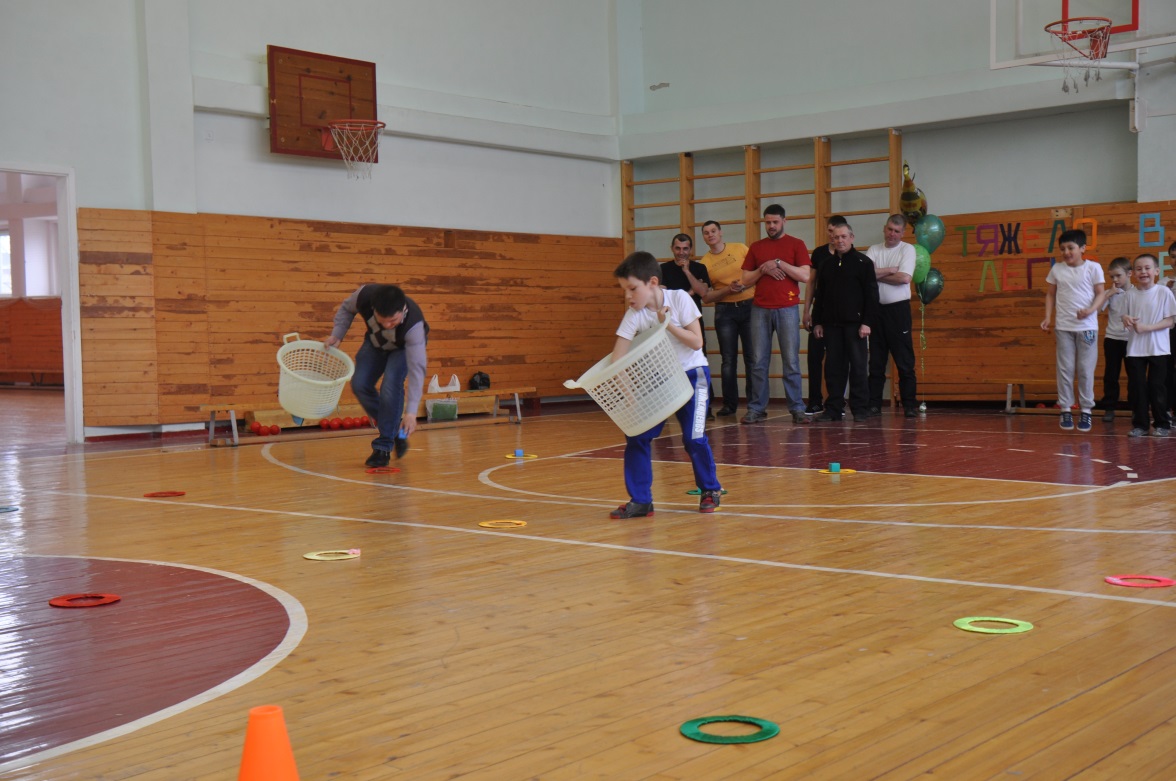 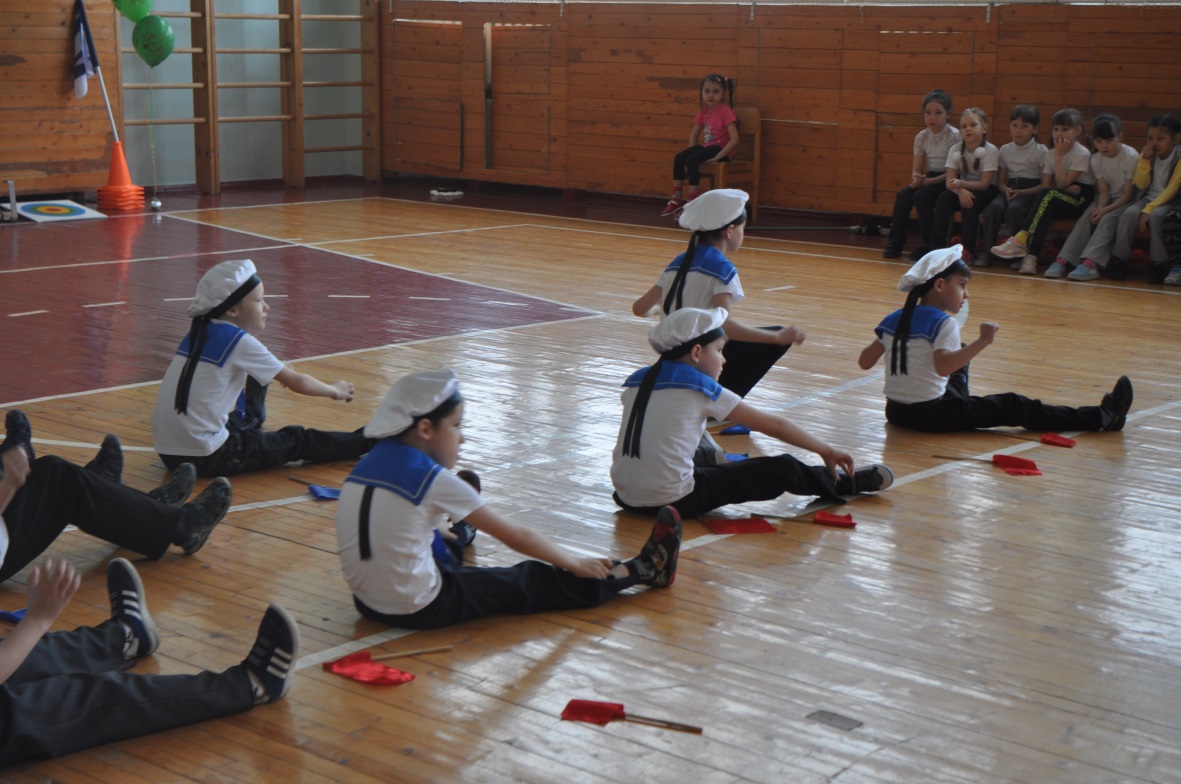 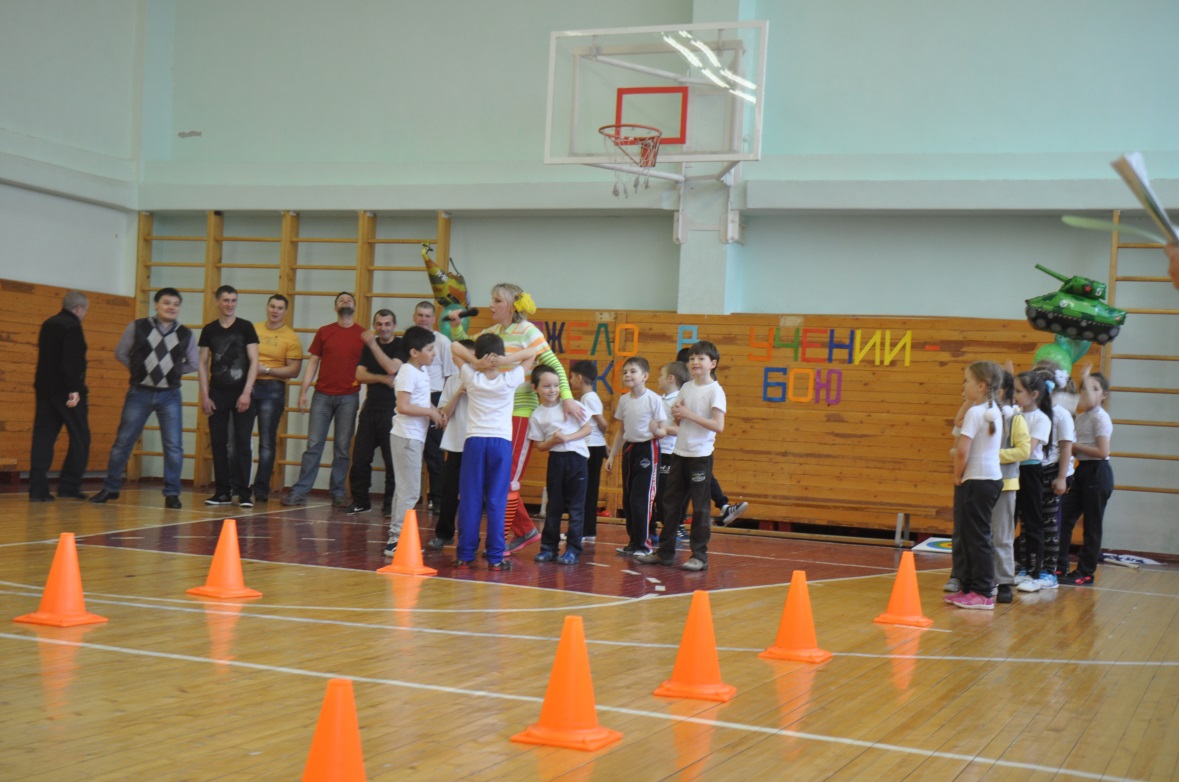 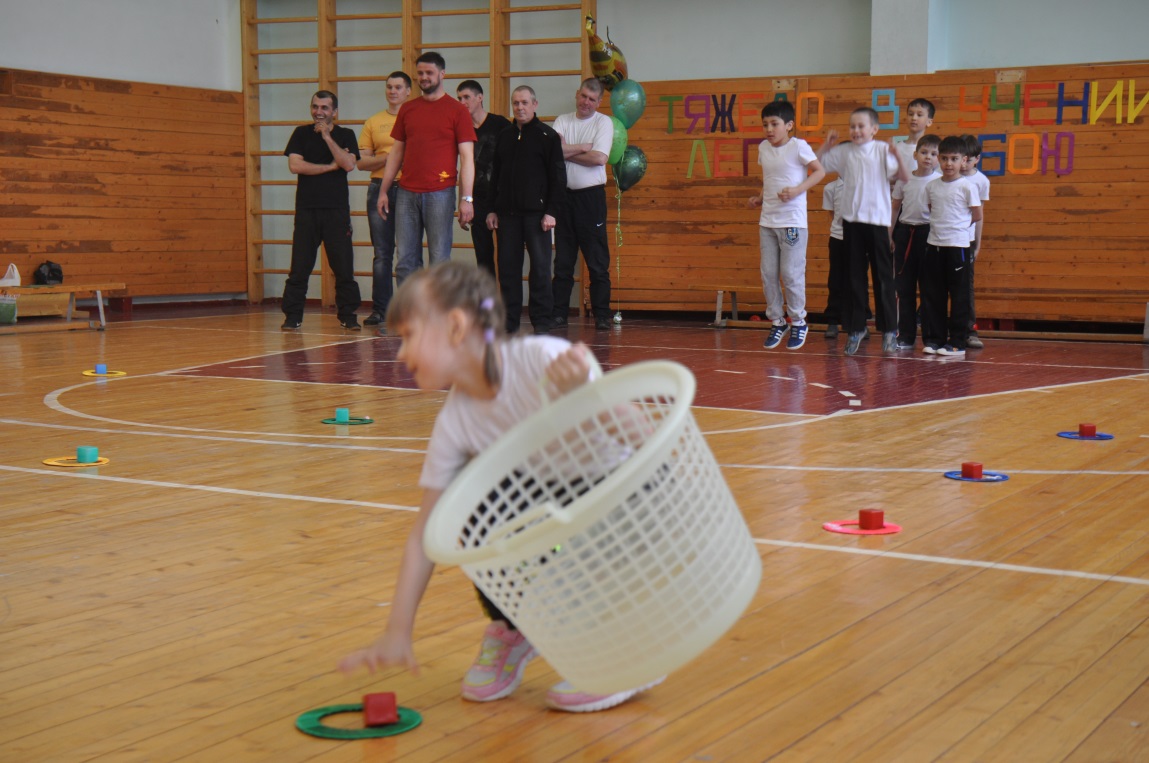 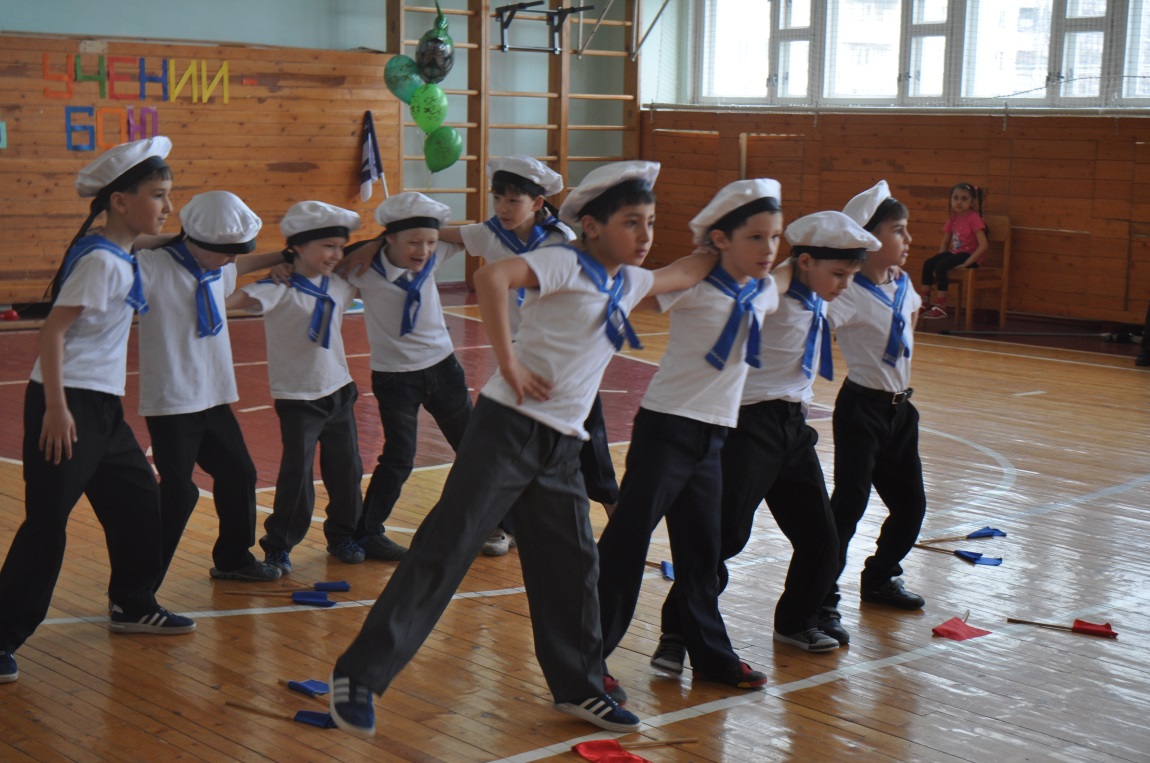 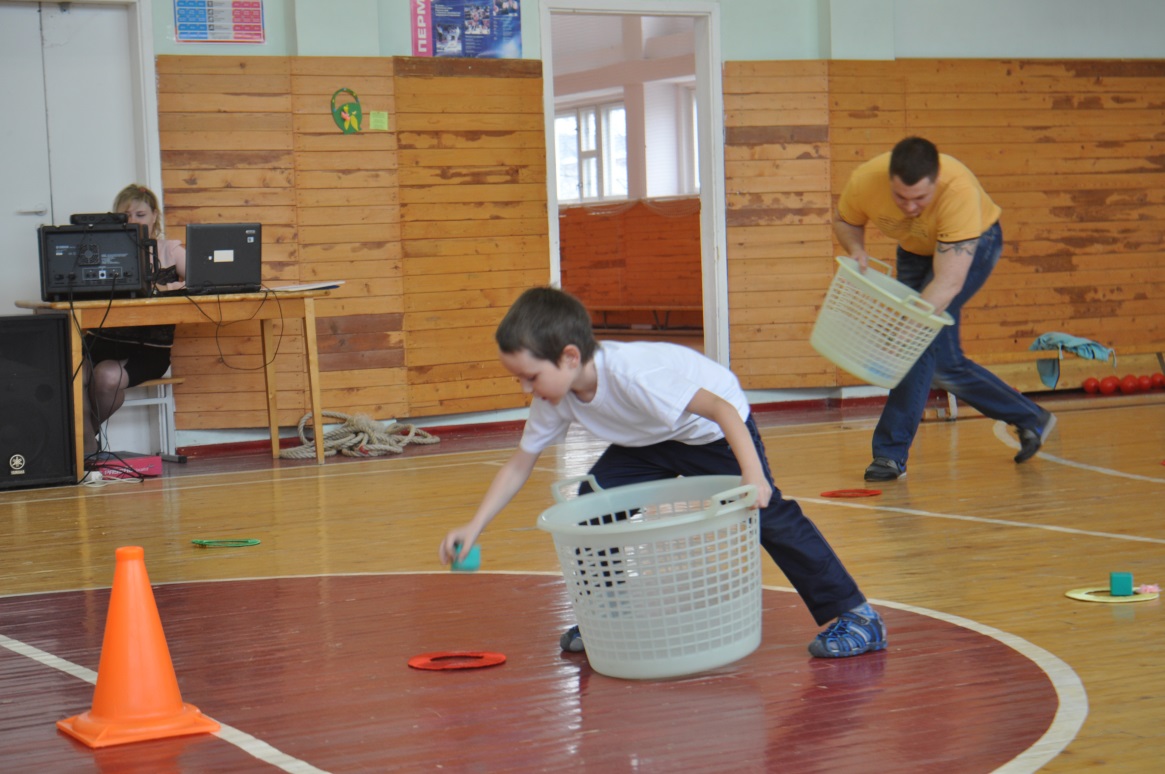 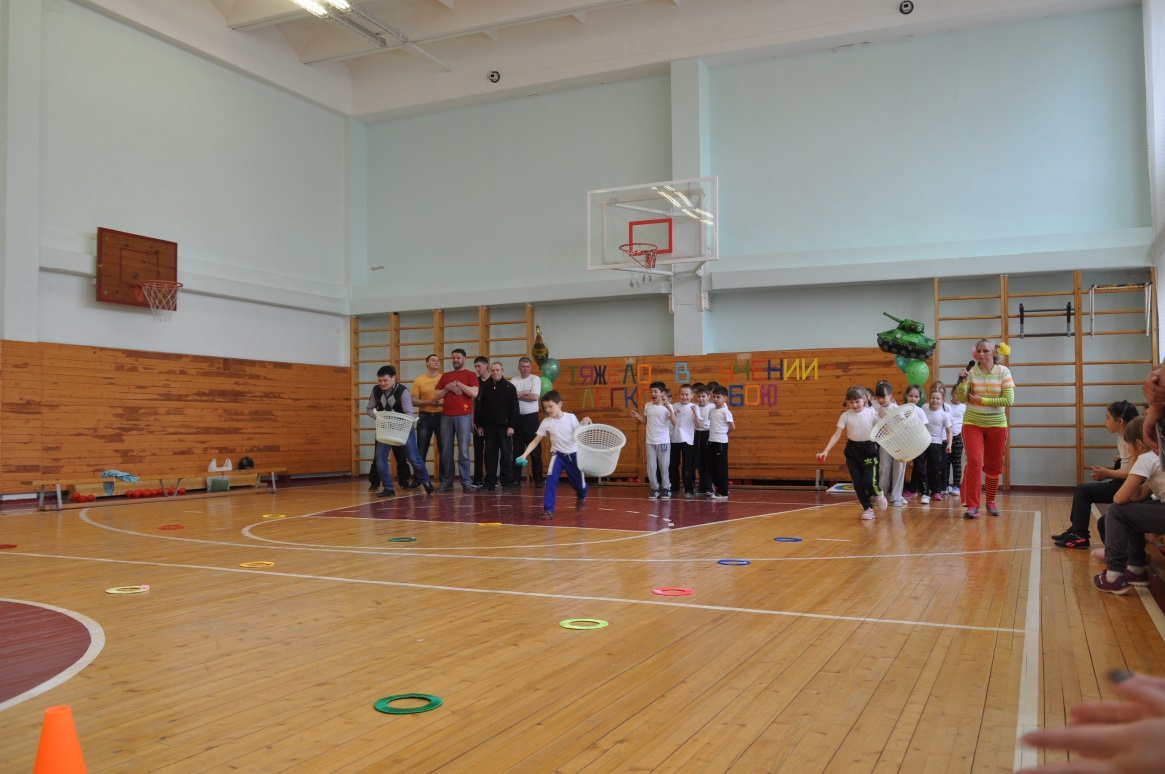 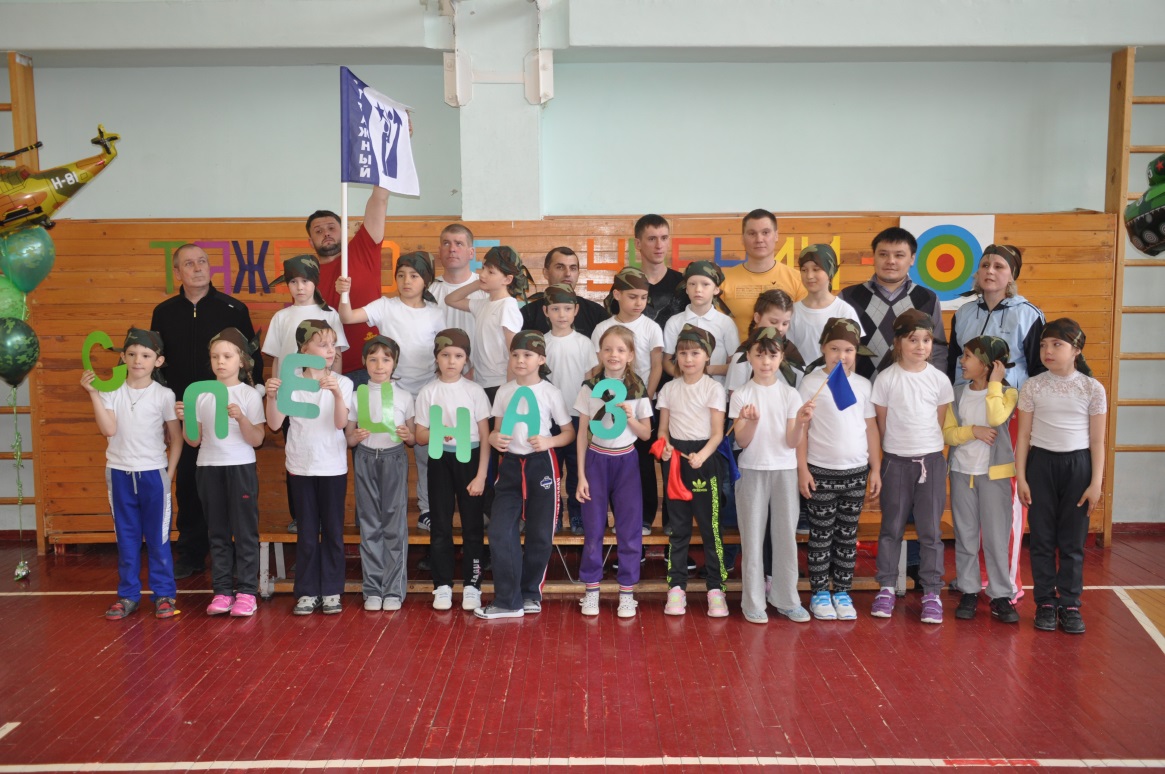 